France – Groupe ESC Troyes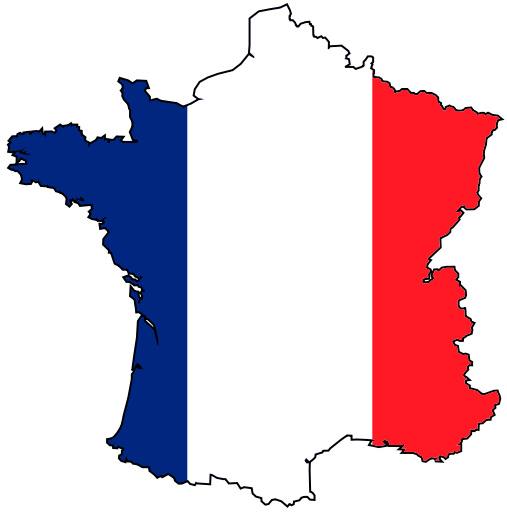 Basic informationThe Groupe ESC Troyes is French Business School, which was founded at Troyes in 1992. Troyes is located in the heart of Champagne area, on the Seine River, about 150 kilometres southeast of Paris. Troyes has been existed since the Roman Era. Many half-timbered houses mainly from the 16th century survive at the old town. Troyes is famous as the home of the Lacoste Company. Study programmes:Management (ESC “Grande Ecole” Business School)International Business (INBA Program, School of International Management)Tourism, Travel and Leisure (EMVOL Program, School of International Tourism)Design and Applied Art (ESSA Program, School of Applied Art)Useful linkshttp://study-in-champagne.com/our-schools – official school webpagehttp://study-in-champagne.com/how-to-apply - information for international studentshttp://francie.orbion.cz/stat/pruvodce/doprava-1325/ - Transport to and in France (in Czech)http://study-in-champagne.com/files/pdf/factsheet.pdf - Factsheet 2014/2015 - all important information about universityTransportBy train: The SNCF (Société nacionale des chemins de fer) – France’s national state-owned railway company - http://www.voyages-sncf.com/ -  you can book your ticket hereTGV (high speed train) - http://www.tgv.com/ (in French);  from  Paris to Lille in 1 hour, a seat reservation requiredREG – SUBURBAN TRANSPORT to Paris (e.g. from the airport)TER – TRAIN REGIONAL, trains within the region, each region has its special sign, a seat reservation is not usually requiredBy bus – there is not any national bus company in France and long-distance bus transport is not very popular in FranceIt is possible to travel by bus (Student Agency) from Prague to Paris or Reims – single ticket is app. 2050 CZKBy plane – you will probably travel to one of the airports in Paris – Charles de Gaulle, Orly or Beauvais; http://www.skyscanner.cz/letistni/fr/letiste-v-francie.html - you can find the information about all airports in France where you can fly from Prague thereMetro – metro is not only in Paris but also in Lyon, Lille, Toulouse and MarseilleInformation about metro in Paris - http://en.wikipedia.org/wiki/Paris_M%C3%A9troThe courses and their SyllabiYou can find all courses and their syllabi on the following webpage: http://www.groupe-esc-troyes.com/index.php?option=com_wrapper&Itemid=742Study programme Tourism – fall semester 2013/2014Courses in EnglishCourses in FrenchAcademic year 2014/2015 (check Factsheet for current year)The fall semesterArrival days	28-29 August 2014 	A pick-up service from Troyes train station is offered only on arrival days; students are taken to their flats by ‘ESN 3’French students.Orientation days		1-2 September 2014 (compulsory)Intensive French classes	3-12 September 2014	45 hours: beginner, intermediate and advanced (all French classes are free of charge)Semester dates		1 September 2014 – 31 January 2015The spring semesterArrival days	2-3 February 2015 	A pick-up service from Troyes train station is offered only on arrival days; students are taken to their flats by ‘ESN 3’French students.Orientation days		4 February 2015 (compulsory)Intensive French classes	5-13 February 2015	45 hours: beginner, intermediate and advanced (all French classes are free of charge)Semester dates		early September 2015 – 30 June 2015Application and registrationFirstly you have to apply at your home university. If you are nominated, Groupe ESC Troyes will receive an official nomination from your home university stating that you have been selected.Online application form (you can find link for application in Factsheet) is opened:From 15 April to 15 May for Fall and full year applicationsFrom 15 October to 15 November for Spring applicationsBefore starting to fill the online application form ensure yourself you have the following documents ready to be upload - a recent passport photograph, and your passport (or ID, for European students); you should also have a printer.When the application is completed - and once you have uploaded both documents (a recent passport photograph and a copy of your passport or ID) – print the application, sign it, have it signed and stamped by your home coordinator, and then upload it. The university will receive it automatically.Extra documentsBirth certificate + mandatory official translation into French – for CAF housing benefitExamsStudents have to take all exams during or at the end of each semester (final exam, oral exam, report, paper work etc.). They have the possibility to re-sits (compulsory registration) once at the end of each semester. Arrival and accommodationArrivalYou must make sure that you let the International office know when you arrive. The International office will arrange some French students from the “International 3 Association” to meet you either at the train station in Troyes or at the School (Groupe ESC Troyes) if you come by car, and take you to your accommodation. It is very important for the international office and all students who are involved in welcoming you, that you let the International office know the exact day and time you expect to arrive.
If you miss your train or if it is delayed, for example, you should phone them immediately from the train station.AccommodationAccommodation is organized on-line by the International Office Online booking:Fall semester: 		16 May - 15 JuneSpring semester: 	16 November - 15 DecemberRent: Approximately  from 350 to 450 € per month per person 1 or 2 month-deposit requested upon arrivalOnce your accommodation is booked, no change will be possible. During arrival days students will be taken to their flat, sign a 5-month (or 10-month) rental contract, pay the deposit and the first month of rent, will receive the keys. Holidays1 January 	New Year’s Dayvariable	Easter (Good Friday, Easter Monday)1 May	May Day / Labour Day8 May  	Victory in Europe Day (the end of the Second World War in Europe)variable	Ascension Dayvariable	Whit Monday14 July	Bastille Day15 August	Assumption of Mary to Heaven1 November	All Saints’ Day11 November	Armistice Day25 December	Christmas Day26 December	St. Stephen’s Day Do not forget to packPassport or identity card Health Insurance: European Health Insurance Card + additional health insurance, if necessaryBirth certificate or other official certifications proving your nationality issued by the appropriate authorities in the country of origin, accompanied by an official translation in French (if possible) or in EnglishInternational officeHead of DepartmentJean-Louis CHAPERONTel.: 	+33 325 71 22 39E-mail: 	jean-louis.chaperon@get-mail.fr Erasmus+ Coordinator for Central EuropeLaëtitia PERQUINTel.:	+33 325 71 22 38E-mail:	laetitia.perquin@get-mail.fr AccommodationEmeline LAMBERTTel.:	+33 351 84 23 09E-mail:	emelina.lambert@get-mail.fr TitleNumber of hoursECTSEnglish302,5E-tourism305Management of tourist sites305Law of tourism in an international context152,5Team management152,5Yield management152,5Food and beverage152,5TitleNumber of hoursECTSSports and leisure activities of a sports – like nature152,5Tourism law and regulation305Financial analysis305Market Survey152,5Statistical analysis152,5Amadeus152,5Customer relations152,5Tourist accommodation305Development of regional tourism305Economic fundamentals152,5Introduction to the marketing function applied to tourism152,5Consumer behaviour152,5Introduction to tourism305E-Tourism Law152,5Management control305From the idea to the project305Human resources (administrative management of personnel)152,5Strategic management305Purchasing tourism products152,5Travel agents and tour operators152,5Tourist transport152,5Transcripts of records European Health card or private insurance Arrival form 